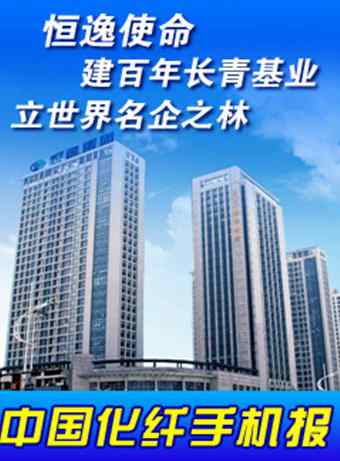 中国化纤手机报2023年第35期（总第665期）2023年9月21日 星期四主办：中国化学纤维工业协会协办：中纤网欢迎浏览http://www.ccfa.com.cnhttp://www.ccfei.comhttp://weibo.com/ccfa2012【本期导读】●19家化纤相关企业上榜2023中国企业500强●第29届中国国际化纤会议（吉林2023）暨第十届中国碳谷碳纤维产业大会将于9月25-27日召开●《化学纤维 动态弹性模量的测定 声脉冲传播法》等三项化纤国家标准发布●2023年中国化纤协会氨纶分会年会暨氨纶行业稳发展促创新论坛将于10月22日召开●2023 年“百场万企“大中小企业融通对接活动-化纤行业产业链融通对接活动将在吉林召开【行业动态】●19家化纤相关企业上榜2023中国企业500强--------9月20日，在2023中国500强企业高峰论坛上，中国企业联合会、中国企业家协会向社会发布了“中国企业500强”名单。榜单以2022年企业营业收入为入围标准，264家制造业企业上榜，连续第三年保持增长。上榜企业中，营业收入超过千亿元的企业数量增至254家。其中恒力集团、荣盛集团、盛虹集团、恒逸集团、桐昆集团、新凤鸣、平煤神马、恒申集团、永荣集团、华峰等19家化纤相关企业位列“中国企业500强”榜单，恒力集团、荣盛集团、盛虹集团、恒逸集团、桐昆集团等8家化纤相关企业的营业收入超过了千亿元。●第29届中国国际化纤会议（吉林2023）暨第十届中国碳谷碳纤维产业大会将于9月25-27日召开--------由吉林省工信厅、吉林省科术厅指导，中国纺联、吉林市政府主办的第29届中国国际化纤会议（吉林2023）暨第十届中国碳谷碳纤维产业大会定于2023年9月25-27日于吉林省吉林市召开。会议主题为“共促全球化纤行业繁荣发展”，大会包括一个发展论坛和高技术纤维材料发展论坛、前沿纤维新材料论坛、中国纤维流行趋势推广论坛及纤维品牌建设及发展主题论坛四个平行论坛等。大会将邀请来自全球化纤及相关行业最具影响力的专家学者、企业家等到会并发表演讲。中国化纤协会联系人：刘莉莉13810469441；张凌清13911684671；袁野15117955830。更多会议相关信息，请关注协会网站www.ccfa.com.cn或公众号“中国化学纤维工业协会”。●《化学纤维 动态弹性模量的测定 声脉冲传播法》等三项化纤国家标准发布--------根据国家市场监督管理总局（国家标准化管理委员会）发布的2023年第9号公告，《化学纤维动态弹性模量的测定声脉冲传播法》（GB/T 43013-2023）、《聚酰亚胺超短纤维》（GB/T 43014-2023）、《合成纤维短纤维干热收缩率试验方法》（GB/T 43015-2023）三项国家标准发布，三项标准于2024年4月1日起实施。● 2023年中国化纤协会氨纶分会年会暨氨纶行业稳发展促创新论坛将于10月22日召开--------为加快构建高端化、智能化、绿色化现代产业体系，促进中国氨纶行业向良好态势发展，中国化纤协会氨纶分会年会暨氨纶行业稳发展促创新论坛将于10月22-23日在山东烟台召开。本次会议由中国化纤协会主办、万华化学承办。会议将邀请氨纶行业的企业家、专家、上下游相关专业人士，围绕化纤行业的可持续发展趋势、氨纶绿色技术发展展望、节能减排技术创新、氨纶行业品牌建设及氨纶差异化产品创新开发应用等相关热点话题进行探讨交流，共同为氨纶行业有序健康发展建言献策。详细信息请关注中国化纤协会官网或微信公众号。会议联系：戎中钰13581831679、靳昕怡 15811208850。●2023 年“百场万企“大中小企业融通对接活动-化纤行业产业链融通对接活动将在吉林召开--------为加快化纤油剂、母粒等关键创新要素新技术、新工艺开发，推动大中小企业在技术创新、产品配套、市场开拓等方面深入合作，达成一批融通合作项目，为融通创新提供赋能支持，推动中小企业融入大企业产业链供应链，提升产业链供应链韧性和安全水平，推动行业高质量发展。借第29届中国国际化纤会议举办之际，定于9月25日下午16:00-18:00在吉林省 吉林市举办“2023 年“百场万企“大中小企业融通对接活动－化纤行业产业链融通对接活动”。会务联系：王永生17710368286。【宏观财经】●国家发改委详解民营经济发展局发力重点--------国家发改委副主任丛亮20日在国务院政策例行吹风会上表示，民营经济发展局将在统筹协调、督促落实、加强服务等方面重点发力，推动各项举措早落地、早见效。民营经济发展局重点有三方面工作。一是实化细化民营经济发展政策体系。针对近期民营企业提出的建议诉求，统筹各部门合力，尽快形成可落地、能见效的政策举措，督促重点任务尽快取得实质性进展。二是强化民营经济发展形势监测分析。建立民营经济统计监测指标体系，形成有代表性的民营企业样本库，对民营经济发展中的重大苗头性、倾向性问题开展早研究、早预警。三是持续畅通民营企业诉求反映和问题解决通道。建立民营经济问题及政策建议的收集、转办、跟踪、反馈机制，及时回应民营企业关切，积极协调推进解决民营经济发展中遇到的重大问题，以更扎实、更有效的作为推动民营经济高质量发展。【科技前沿】●改性PBO纤维增强自润滑织物复合材料研究取得进展--------自润滑纤维织物复合材料作为自润滑轴承的组成部分，具有高承载、耐磨损和免维护等优点，被广泛应用于飞机起落架、襟副翼、旋翼系统等部位。中国科学院兰州化学物理研究所先进润滑与防护材料研究发展中心复合润滑材料课题组制备了多种层状硅酸盐基功能材料，阐明了该类材料改性PBO纤维增强自润滑织物复合材料的摩擦学性能，相关研究成果发表在多家权威杂志。研究人员在材料中加入某种微胶囊，可提升自润滑织物复合材料的拉伸强度和热导率，使磨损率降低了58%，在对偶面形成了厚度约40nm的摩擦膜，可提高复合材料的耐磨性。【卓越读书会】​我们确实活得艰难，一要承受种种外部的压力，更要面对自己内心的困惑。在苦苦挣扎中，如果有人向你投以理解的目光，你会感到一种生命的暖意，或许仅有短暂的一瞥，就足以使我感叹不已。-------塞林格《麦田里的守望者》【市场快讯】●喷气涤纱仿记忆面料受宠走俏--------该面料采用经纱为涤纶FDY150D，纬纱为21s纯涤纱，选用平纹组织，在喷气织机上织造，先后经过预处理、染整等精良工艺加工而成。由于在普通仿记忆面料上做了改进，故该面料具有仿棉风格，轻质舒适，手感柔软。用其面料制成的服装不用外力的支撑，能独立保持任意形态及可以呈现出任意褶皱，用手轻拂之后即可完全恢复平整状态，不会留下任何折痕，保形具有永久性。其布面幅宽为148cm，克重为170g/平方米，现上市每米批发价为10.50元左右。该面料适宜于制作高端高档休闲夹克衫、运动服、工作服、裤装、户外服以及家纺产品（靠垫、抱枕等）。【现货价格】注：外盘为周三价格。较上周涨跌为今日价格与上期报告对比。【市场行情】原油：本周原油上方压力较为明显，整体高位震荡中偏回调格局。一方面成品油用油高峰期逐步过去，另一方面本周四凌晨美联储议息会议决议出台，对年内降息的预期次数进行了收缩（4次缩成2次），同时重申了对高通胀的压制态度，整体偏鹰派，故而下半周原油价格有所回落。本周WTI主力合约价格运行在88-90美元/桶，布伦特主力合约价格运行在91-93美元/桶。后期因需求可能会走淡，原油价格进一步上涨的空间很难再看得更高。聚酯涤纶：上周五PX期货正式上市，基准定价在9550元/吨（略偏高），首日波动幅度非常大，暂时PX上方9600元/吨以上的压力非常大，故而本周PTA保持极强的抗跌状态震荡偏强运行。本周因亚运会影响，聚酯整体减产力度在260-300万吨，故而PX及PTA周中均有冲高回落的表现。下周是长假前的最后一周，下方有成本因素支撑，上方有上面提到的短期宏观因素压制，预计行情整体仍保持箱体震荡。锦纶：原料合约处于高位，本周锦纶市场走势稍好。因亚运因素部分锦纶生产厂价格低开，下游织造企业谨慎跟进。预计下周锦纶走势或将轻微回落。氨纶：原料高位整理，氨纶市场走势坚挺。终端纺织品各领域开工不足，需求缓慢跟进，圆机、织布、经编企业综合开机率为6-6.5成，后市预计谨慎稍上。粘胶纤维：受近期原辅料价格上涨、库存偏低、发货紧张等因素影响，粘胶短纤工厂报价再一次上涨，幅度在100-200元/吨。但下游纱厂原料库存至10月底左右，除部分大厂有新签单外，其余厂家实际签单量较少，下游纱厂多消耗库存为主，补单积极性暂不高。近期粘胶市场呈现调整，等待“十一”后市场。腈纶：本周原料丙烯腈价格继续上涨，腈纶价格稳定，下游纱线市场整体成交量变化不大，广东地区腈纶纱出货表现稍好。下周腈纶行情预计将维持平稳。（本期完）※本手机报免费赠阅，如需宣传服务，或有任何意见、取消服务等，请致电中国化纤协会010-51292251-823。产品  今日价格  较上周涨跌PX外盘（台湾）  1153  13PTA外盘  810  0PTA内盘  6355  30MEG外盘  495  13MEG内盘  4275  110瓶级切片（华东）  7300  100聚酯切片(半光)  7300  130涤纶短纤  7750  0涤纶POY  8200  120涤纶DTY  9600  100涤纶FDY  9350  150CPL内盘  14180  680锦纶切片  15050  350锦纶POY  17400  400锦纶DTY  19550  350锦纶FDY  18350  450粘胶短纤1.2D  13550  200粘胶长丝120D  43600  0腈纶短纤  14100  0氨纶40D  32200  0